 Week 8 – “Personality and Job Choice” 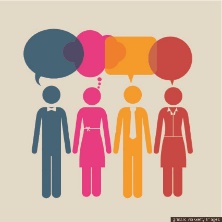 personalitymess upintrovertextrovertproblem-solvingcommissionregardlessparagraphpercentageestimatebody languageeye contactposturefacial expressionmind’s eyerevisediagramself-managementself-imageinsecure1.  							communication with your body movement and gestures2.  							a special group of people put together to investigate or research something3.  							a drawing that shows the different parts of something and how they work together4.  							an educated guess about something5.  							someone who gets energy from other people6.  							when people look directly into each other’s eyes7.  							how you move your face to show emotions8.  							not confident; unsure9.  							someone who needs time alone to get energy10.  							to make a mistake11.  							an expression for how you imagine or picture something12.  							groups of sentences that connect to each other13.  							a portion of a whole expressed as a number between 0 and 100, using this symbol: %14.  							the combination of things that make you unique15.  							the way you position your body16.  							the skill of being able to understand or fix a problem17.  							despite; something done without thinking other things18.  							to correct something19.  							how you see yourself20.  							the skills of being able to take care of things in your life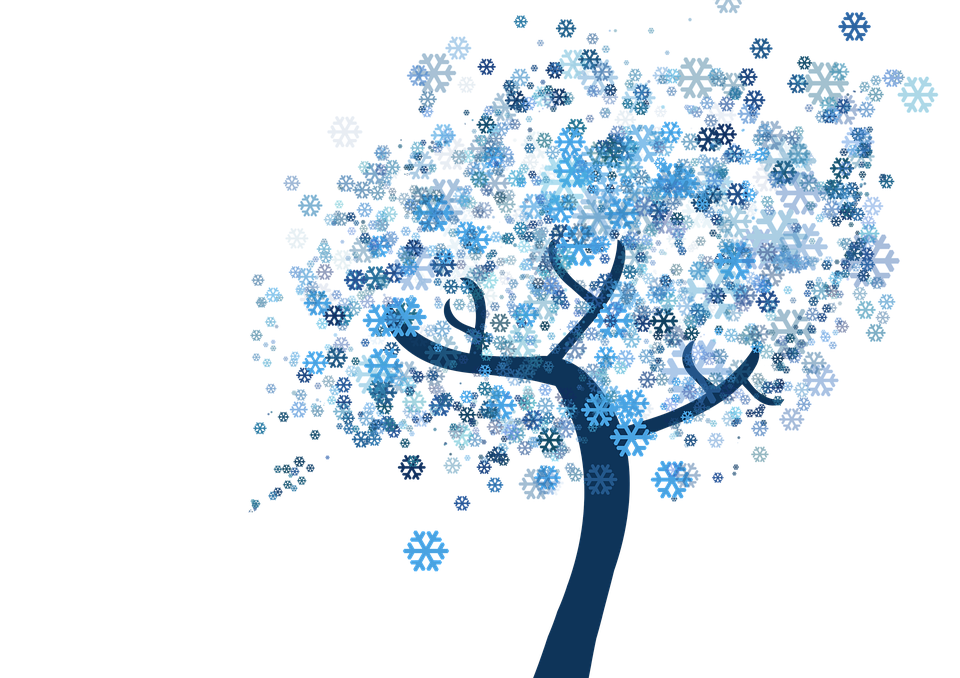 